Тема: Реализация простых вопросов в режиме дизайна ( конструктора запроса)Цель работы : Освоение приемов реализации  простых вопросов в режиме дизайна.Задание 1 . С помощью Конструктора создать таблицу Транспорт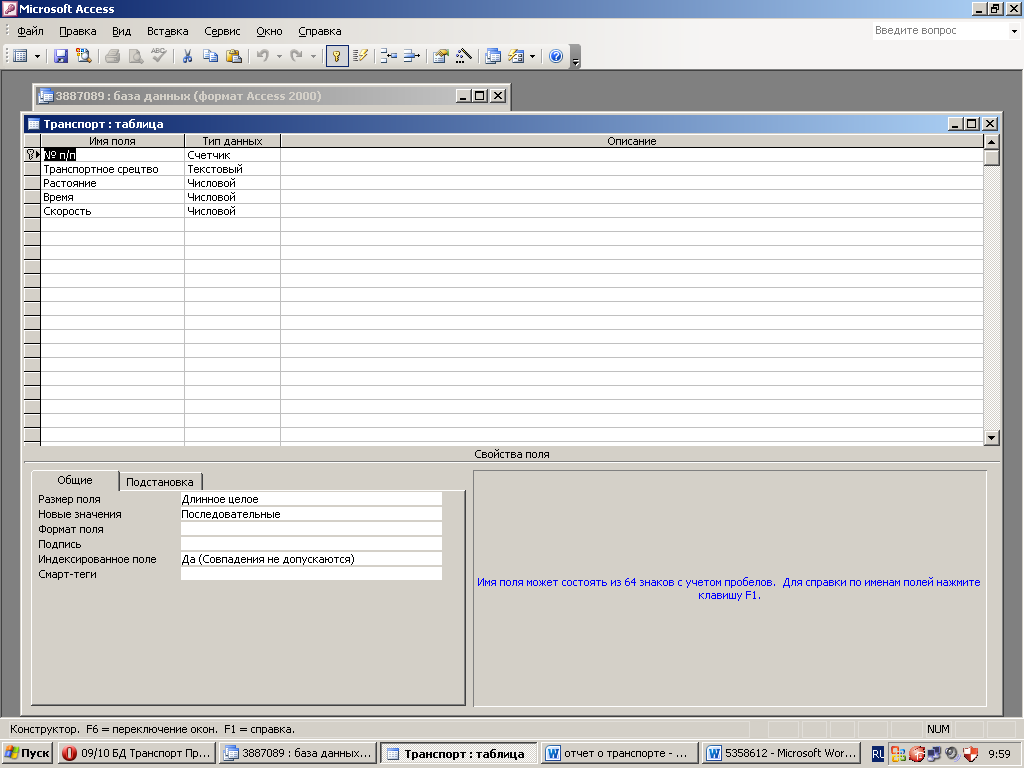 Задание 2. Заполняем таблицу Транспорт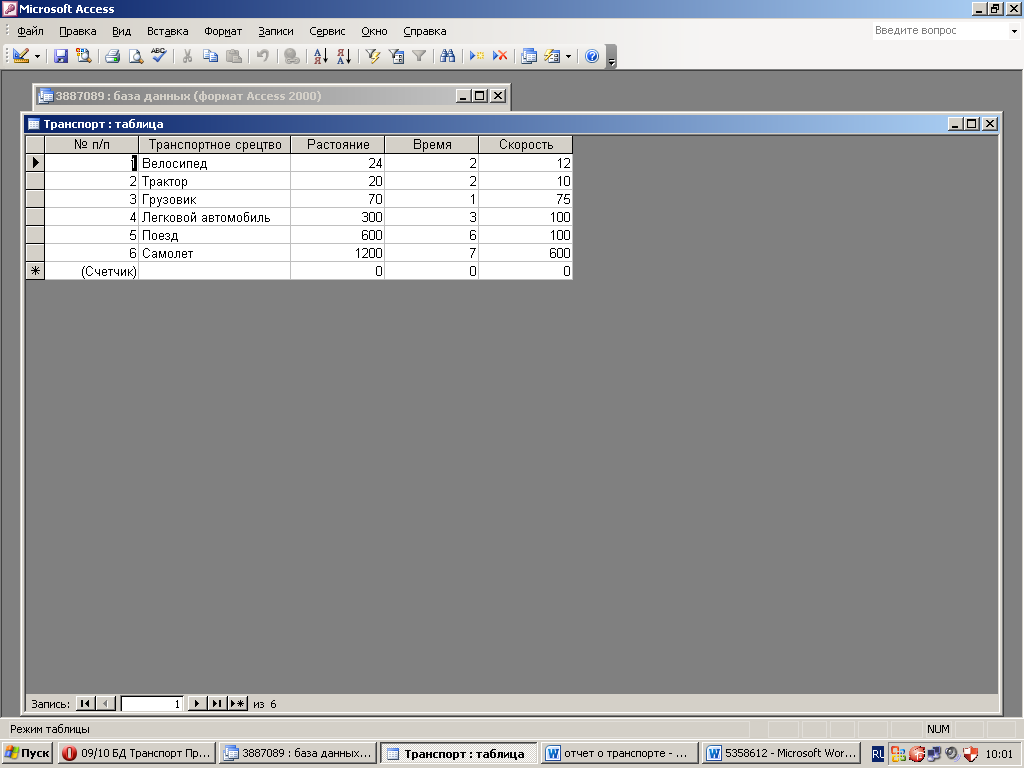 Задание 3.  Создать запросы:Транспортные средства, преодолевшие более 300 км.Транспортные средства, имеющие скорость менее 100 км/чТранспортные средства, имеющие скорость ровно 100 км/чТранспортные средства, находившиеся в пути 1 часЗапрос № 1 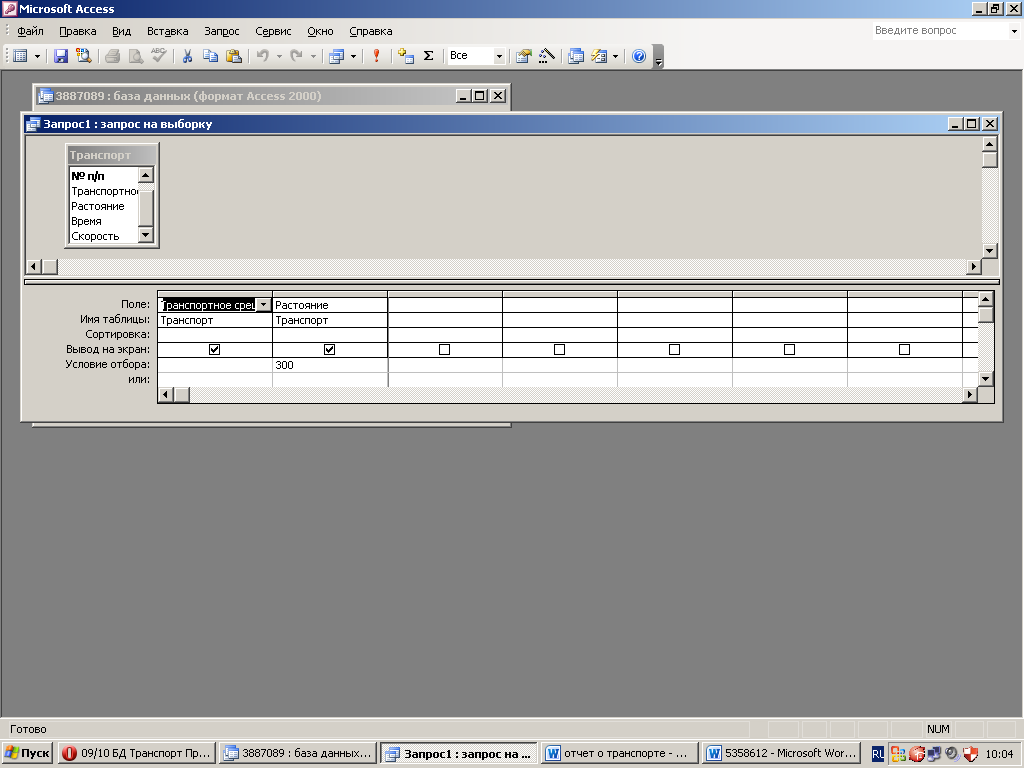 Запрос № 2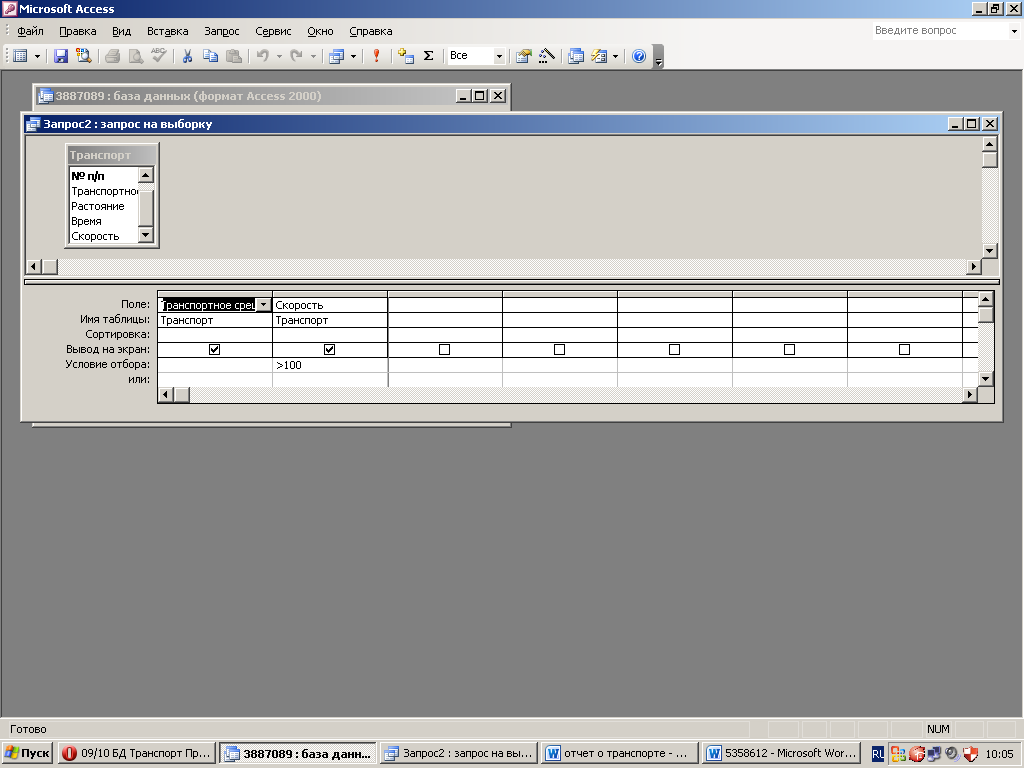 Запрос № 3                                                             Запрос № 4   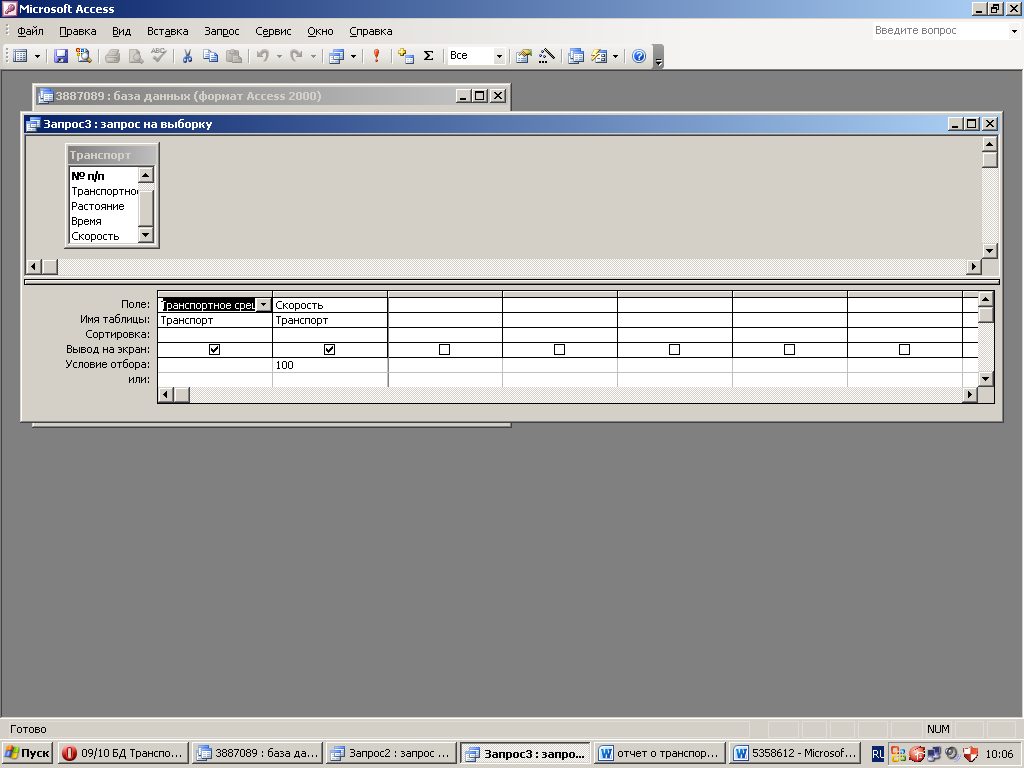 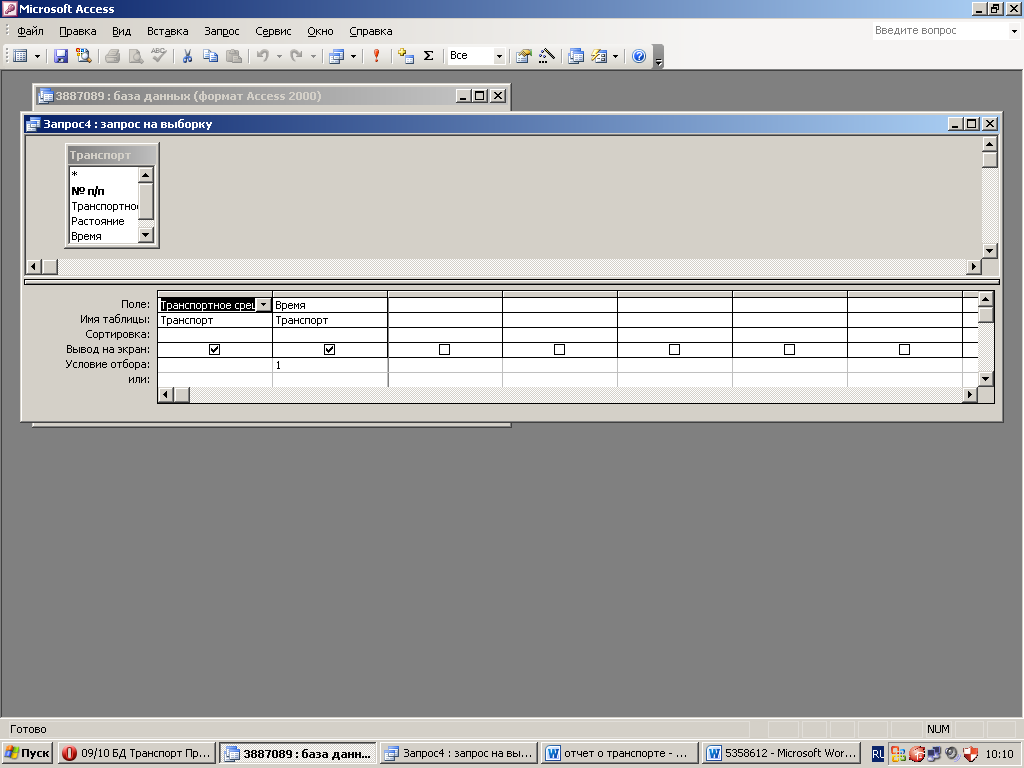 Вывод: я освоил приемы реализации запросов на выборку в режиме дизайна.
